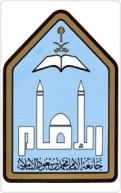 البيانات الشخصيةالاسم (رباعي):    الاسم (رباعي):    الاسم (رباعي):    الاسم (رباعي):    الاسم (رباعي):    الاسم (رباعي):    البيانات الشخصيةالكليةالقسمالقسمالرتبة العلميةالرتبة العلميةالتخصصالبيانات الشخصيةالبيانات الشخصيةهل لديكِ بريد الكتروني جامعينعملاالجوالالبيانات الشخصيةهل لديكِ بريد الكتروني جامعينعملاالبريد الإلكترونيالأحتياج التدريبيأسم البرنامج تاريخ التنفيذالأحتياج التدريبيالأحتياج التدريبيالأحتياج التدريبيالأحتياج التدريبيأقر بصحة المعلومات المسجله أعلاه والتزامي بالحضور للورشة التدريبية وفي حال اعتذاري عن الحضور سوف أبلغ وكالة عمادة شؤون المكتبات بذلك قبل الورشة بثلاث أيام عالاقل .أقر بصحة المعلومات المسجله أعلاه والتزامي بالحضور للورشة التدريبية وفي حال اعتذاري عن الحضور سوف أبلغ وكالة عمادة شؤون المكتبات بذلك قبل الورشة بثلاث أيام عالاقل .تعليمات خاصة بالورشةالدخول إلى قواعد المعلومات يتطلب بريد الكتروني خاص بالجامعة لذلك من المفترض قبل موعد حضور الورشة التدريبية إنشاء بريد إلكتروني من عمادة تقنية المعلومات.حضور الورشة التدريبية يتطلب إحضار جهاز محمول أو آي باد.حالة الترشيح في حال قبول الترشيح سوف يتم إرسال رسالة تأكيد على الإيميل المسجل.